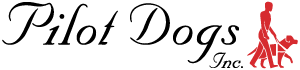 Volunteer ApplicationThank you for your interest in volunteering with Pilot Dogs, Inc.!  We look forward to you helping us achieve our mission by enriching our guide dogs and puppies or volunteering at fundraiser events, all of which are crucial elements to helping our students have more independence and companionship. The following information will be confidential and is used to help place you for volunteer opportunities. Name (first and last): ______________________________________________ Date: _____________________Phone: (_______) _______-__________    Email: _________________________________________________Preferred method of contact (choose one):     Phone      Email                             Age (if 18 or under): _________Address: __________________________________________________________________________________City: ____________________________________ State: ___________________ Zip Code: _______________Emergency Contact: ______________________________ Phone: (_______) ______-________Availability (please list all days and times that typically work):  Skills related to this volunteer experience: _______________________________________________________ __________________________________________________________________________________________Please indicate which volunteer area(s) you are interested in:     Guide Dog Enrichment Team - caring for the dogs (grooming, calming techniques, exercise), helps with cleaning kennels and building as needed, Monday through Friday openings. Located at Pilot Dogs, Inc.      Pilot Puppy Program - this is an on-call opportunity that helps socialize our 6-12-week-old puppies by playing with them, and implementing Puppy Culture techniques. Times vary each week. Located at Pilot Dogs, Inc.      Special Events Volunteer - events and fundraisers vary throughout the year, help with set up, collect tickets, hand out items, etc., locations and times vary depending on the event.      On-Call Go-Getter - helps with any of the above opportunities and others depending on our current needs, locations and times vary depending on the opportunity.After reviewing your volunteer application, we will contact you within approximately one week to set up a time (during your listed availability) for you to tour our facilities, go over our expectations and guidelines with one of our staff members, and receive a job description and training.***Pilot Dogs, Inc. runs background checks on all volunteers***Email: Volunteer@pilotdogs.org                         Fax: 614.221.1577                   Mail to: 625 West Town Street, Columbus, Ohio 43215SundayMondayTuesdayWednesdayThursdayFridaySaturday